18 ноября 2022 года в нашей стране пройдет Всероссийский день правовой помощи детям 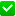 
В этот день Комитет по опеке и попечительству администрации МО "Всеволожский муниципальный район" Ленинградской области будет проводить консультации граждан по вопросам оказания различной помощи несовершеннолетним, а также по защите прав и законных интересов детей.  День правовой помощи проводится для следующих категорий: детей, детей-инвалидов, детей-сирот и детей, оставшихся без попечения родителей, законных представителей. 

 Консультирование граждан будет проводиться по телефонам: 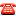 
8 (81370) 20-315 – общие вопросы по профилактике и устройству граждан, нуждающихся в установлении опеки и попечительства. 
8 (81370) 31-741 – по вопросам консультаций по защите прав и законных  интересов несовершеннолетних граждан.
 Прием осуществляется в Комитете по опеке и попечительству с 9 до 17 ч. по адресу: г. Всеволожск, пр. Всеволожский, д. 12, 1 этаж - каб. 14, 4 этаж - каб. 46. 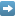 Вопросы можно направить в Комитет по опеке и попечительству по электронной почте vsevopeka@mail.ru 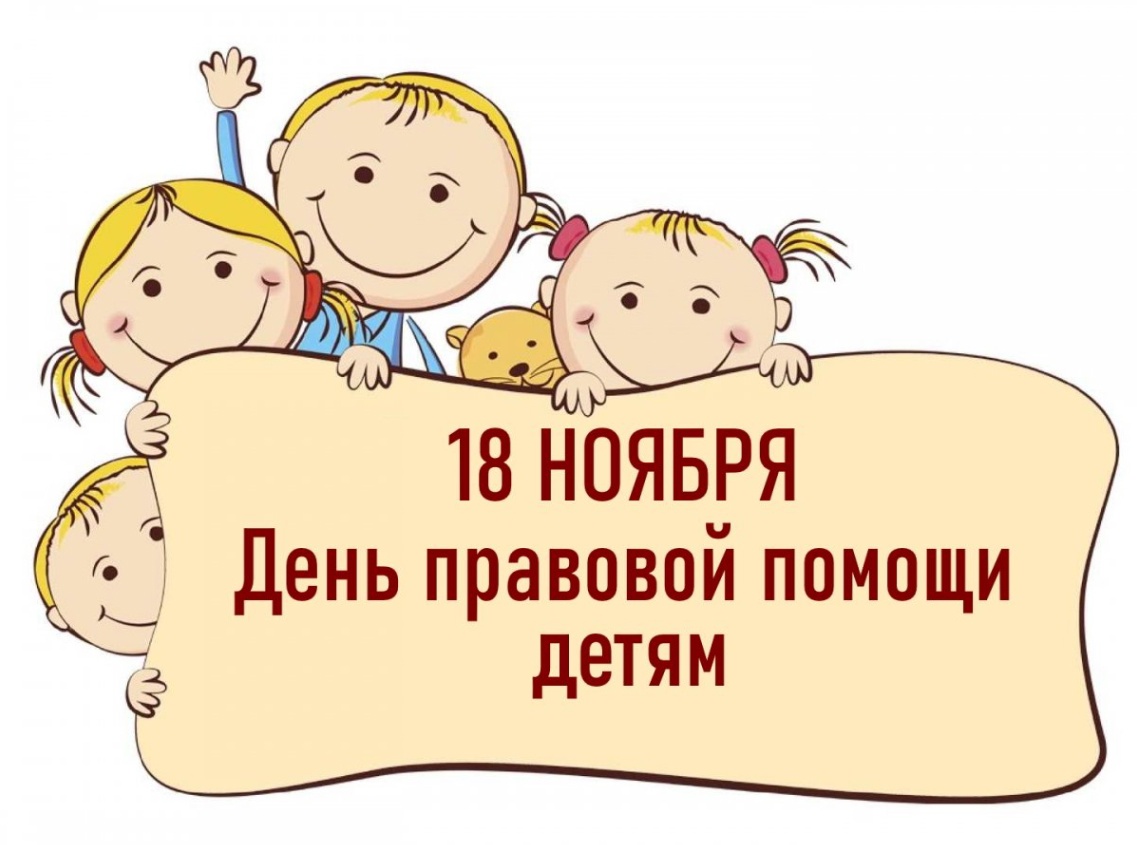 